Box Tops for the Box Top Shop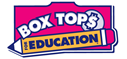 Please cut out neatly and check expiration dates. Attach Box Tops with tape or glue stick.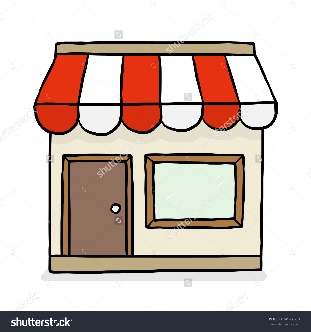 